To avoid misunderstandings, please fill out this form electronicallyFor the NW Zone-events and EMX Women the Entry Fee must be pre paid and send together with this formSee the SUPPLEMENTARY REGULATIONSOBLIGATIONS AND LIABILITY IN ACCORDANCE WITH THE FIM EUROPE SPORTING CODEFIM Europe Sporting Code §60.3: BEHAVIOUR AND OBLIGATIONS OF PARTICIPANTS  The participant obliges himself to behave as a good sportsman and take no unsporting and/or fraudulent actions against the public, organisers, officials and FIM EUROPE or other participants. Violations of this article will be punished by the International Jury/Race Direction or the FIM EUROPE Disciplinary and Arbitration Bodies.  FIM Europe Sporting Code §60.6: LIABILITY OF THE SPORTING AUTHORITIES The participant as per Article 60.2 in an official event exonerates the FIM, the FIM EUROPE, the FMNR, the organisers, the FIM EUROPE promoter(s) and the officials, their employees and officers and agents from any and all liability for any loss, damage or injury which he may incur in the course of an official event or the training therefore, subject always to Article 110.3 of the Sporting Code. Furthermore, the participant undertakes to indemnify and hold harmless the FIM, the FIM EUROPE, the FMNR, the organisers, the FIM EUROPE promoter(s) and officials, the employees, officers and agents, from and against any and all liability to third parties for any loss, damage or injury for which he is jointly and severally liable. Riders cannot hold each other mutually responsible for damages caused during the practice or race. FIM Europe Sporting Code §110.3: LIABILITY FOR MATERIAL DAMAGES Neither the FIM EUROPE, nor the FMNR, nor the Organiser, nor the Promoter may be held responsible for any damage sustained by a racing or reserve motorcycle taking part in an official event or to its accessories or equipment during the event, however caused either by fire, accident or any other means, or by theft or deterioration. The organiser is however responsible for the motorcycles which are placed under his exclusive control (i.e. parc fermé). He is therefore bound to insure all motorcycles in this parc fermé for their total commercial value against theft, loss or damage during this period. Riders cannot hold each other mutually responsible for material damages on machines caused during the practice or race. RIDER: How to fill out this Entry Form / PILOTE: Comment remplir le formulaire d'inscriptionFEDERATION: How to forward the Entry Form / FÉDÉRATION: Comment faire parvenir le formulaire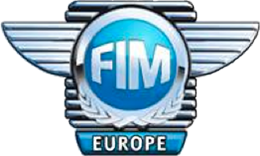 FIM EUROPE ENTRY FORMBULLETIN D’ENGAGEMENTDisciplineDisciplineEMX 65 ECEMX 65 ECEMX 65 ECEMX 85 ECEMX 85 ECEMX 85 ECEMX Open ECStarting NoNo de départEMX Quad ECStarting NoNo de départEMX Women’s ECTransponder No Snowcross ECYamaha 125 CupEuropean Watercross CupIMNEvent Title / Title de la manifestationEvent Title / Title de la manifestationDatedd.mm.yyyy RIDER / PILOTE RIDER / PILOTE RIDER / PILOTE RIDER / PILOTE RIDER / PILOTE RIDER / PILOTE RIDER / PILOTE RIDER / PILOTE RIDER / PILOTE RIDER / PILOTE RIDER / PILOTE RIDER / PILOTE RIDER / PILOTE RIDER / PILOTE RIDER / PILOTE RIDER / PILOTE RIDER / PILOTE RIDER / PILOTESurname / Nom Surname / Nom Surname / Nom First Name / Prénom First Name / Prénom First Name / Prénom First Name / Prénom First Name / Prénom First Name / Prénom First Name / Prénom First Name / Prénom Date of     birth / Date de naissance Date of     birth / Date de naissance Date of     birth / Date de naissance Date of     birth / Date de naissance Date of     birth / Date de naissance Nationality/NationalitéNationality/NationalitéAddress / AddresseAddress / AddresseAddress / AddresseAddress / AddresseAddress / AddresseAddress / AddresseAddress / AddresseAddress / AddresseAddress / AddresseAddress / AddresseAddress / AddressePostal Code / Code postal Postal Code / Code postal Postal Code / Code postal Postal Code / Code postal Postal Code / Code postal Country / PaysCountry / PaysFMNE-mailE-mailE-mailE-mailE-mailPhone / Tel.Phone / Tel.Phone / Tel.Phone / Tel.Holder of a Continental Licence Détenteur d'une licence continental Holder of a Continental Licence Détenteur d'une licence continental Holder of a Continental Licence Détenteur d'une licence continental Holder of a Continental Licence Détenteur d'une licence continental Holder of a Continental Licence Détenteur d'une licence continental Holder of a Continental Licence Détenteur d'une licence continental Conu Licence No Conu Licence No PASSENGER / PASSAGER PASSENGER / PASSAGER PASSENGER / PASSAGER PASSENGER / PASSAGER PASSENGER / PASSAGER PASSENGER / PASSAGER PASSENGER / PASSAGER PASSENGER / PASSAGER PASSENGER / PASSAGER PASSENGER / PASSAGER PASSENGER / PASSAGER PASSENGER / PASSAGER PASSENGER / PASSAGER PASSENGER / PASSAGER PASSENGER / PASSAGER PASSENGER / PASSAGER PASSENGER / PASSAGER PASSENGER / PASSAGER Surname / Nom Surname / Nom Surname / Nom Surname / Nom First Name / Prénom First Name / Prénom First Name / Prénom First Name / Prénom First Name / Prénom First Name / Prénom First Name / Prénom First Name / Prénom First Name / Prénom Date of     birth / Date de naissance Date of     birth / Date de naissance Date of     birth / Date de naissance Date of     birth / Date de naissance Date of     birth / Date de naissance FMNFMNFMNFMNFMNFMNFMNFMNFMNHolder of a Continental Licence Détenteur d'une licence continental Holder of a Continental Licence Détenteur d'une licence continental Holder of a Continental Licence Détenteur d'une licence continental Holder of a Continental Licence Détenteur d'une licence continental Holder of a Continental Licence Détenteur d'une licence continental Holder of a Continental Licence Détenteur d'une licence continental Conu Licence No Conu Licence No Conu Licence No TEAMTEAMTEAMTEAMTEAMTEAMTEAMTEAMTEAMTEAMTEAMTEAMTEAMTEAMTEAMTEAMTEAMTEAMOfficial name of the TeamNom official du TeamOfficial name of the TeamNom official du TeamOfficial name of the TeamNom official du TeamOfficial name of the TeamNom official du TeamOfficial name of the TeamNom official du TeamOfficial name of the TeamNom official du TeamOfficial name of the TeamNom official du TeamAddress / Adresse Address / Adresse Address / Adresse Address / Adresse Address / Adresse Address / Adresse Address / Adresse Address / Adresse Address / Adresse Address / Adresse Address / Adresse Address / Adresse Address / Adresse Address / Adresse Address / Adresse Address / Adresse Licence No Licence No MOTO / MOTORCYCLEMOTO / MOTORCYCLEMOTO / MOTORCYCLEMOTO / MOTORCYCLEMOTO / MOTORCYCLEMOTO / MOTORCYCLEMOTO / MOTORCYCLEMOTO / MOTORCYCLEMOTO / MOTORCYCLEMOTO / MOTORCYCLEMOTO / MOTORCYCLEMOTO / MOTORCYCLEMOTO / MOTORCYCLEMOTO / MOTORCYCLEMOTO / MOTORCYCLEMOTO / MOTORCYCLEMOTO / MOTORCYCLEMOTO / MOTORCYCLEClass / Classe Class / Classe Make / MarqueMake / MarqueMake / MarqueMake / MarqueMake / Marque4 stroke / 4 temps   4 stroke / 4 temps   4 stroke / 4 temps   4 stroke / 4 temps   2 stroke / 2 temps  2 stroke / 2 temps  Capacity / Cilindrée Capacity / Cilindrée Bore / Alésage Bore / Alésage Bore / Alésage Bore / Alésage Bore / Alésage Stroke / mm CourseStroke / mm CourseStroke / mm CourseStroke / mm CourseMECHANICS / MECANICIENS MECHANICS / MECANICIENS MECHANICS / MECANICIENS MECHANICS / MECANICIENS MECHANICS / MECANICIENS MECHANICS / MECANICIENS MECHANICS / MECANICIENS MECHANICS / MECANICIENS MECHANICS / MECANICIENS MECHANICS / MECANICIENS MECHANICS / MECANICIENS MECHANICS / MECANICIENS MECHANICS / MECANICIENS MECHANICS / MECANICIENS MECHANICS / MECANICIENS MECHANICS / MECANICIENS MECHANICS / MECANICIENS MECHANICS / MECANICIENS Name / Nom Name / Nom Name / NomName / NomName / NomName / NomName / NomName / NomName / NomName / NomName / NomName / NomThose Persons should receive their passes by presenting their identity-card on their arrival at the secretariat.Ces Personnes devraient recevoir les documents d'entrée lors de leur arrivée au secretariat sur présentation de leur carte d'identité. Those Persons should receive their passes by presenting their identity-card on their arrival at the secretariat.Ces Personnes devraient recevoir les documents d'entrée lors de leur arrivée au secretariat sur présentation de leur carte d'identité. Those Persons should receive their passes by presenting their identity-card on their arrival at the secretariat.Ces Personnes devraient recevoir les documents d'entrée lors de leur arrivée au secretariat sur présentation de leur carte d'identité. Those Persons should receive their passes by presenting their identity-card on their arrival at the secretariat.Ces Personnes devraient recevoir les documents d'entrée lors de leur arrivée au secretariat sur présentation de leur carte d'identité. Those Persons should receive their passes by presenting their identity-card on their arrival at the secretariat.Ces Personnes devraient recevoir les documents d'entrée lors de leur arrivée au secretariat sur présentation de leur carte d'identité. Those Persons should receive their passes by presenting their identity-card on their arrival at the secretariat.Ces Personnes devraient recevoir les documents d'entrée lors de leur arrivée au secretariat sur présentation de leur carte d'identité. Those Persons should receive their passes by presenting their identity-card on their arrival at the secretariat.Ces Personnes devraient recevoir les documents d'entrée lors de leur arrivée au secretariat sur présentation de leur carte d'identité. Those Persons should receive their passes by presenting their identity-card on their arrival at the secretariat.Ces Personnes devraient recevoir les documents d'entrée lors de leur arrivée au secretariat sur présentation de leur carte d'identité. Those Persons should receive their passes by presenting their identity-card on their arrival at the secretariat.Ces Personnes devraient recevoir les documents d'entrée lors de leur arrivée au secretariat sur présentation de leur carte d'identité. Those Persons should receive their passes by presenting their identity-card on their arrival at the secretariat.Ces Personnes devraient recevoir les documents d'entrée lors de leur arrivée au secretariat sur présentation de leur carte d'identité. Those Persons should receive their passes by presenting their identity-card on their arrival at the secretariat.Ces Personnes devraient recevoir les documents d'entrée lors de leur arrivée au secretariat sur présentation de leur carte d'identité. Those Persons should receive their passes by presenting their identity-card on their arrival at the secretariat.Ces Personnes devraient recevoir les documents d'entrée lors de leur arrivée au secretariat sur présentation de leur carte d'identité. Those Persons should receive their passes by presenting their identity-card on their arrival at the secretariat.Ces Personnes devraient recevoir les documents d'entrée lors de leur arrivée au secretariat sur présentation de leur carte d'identité. Those Persons should receive their passes by presenting their identity-card on their arrival at the secretariat.Ces Personnes devraient recevoir les documents d'entrée lors de leur arrivée au secretariat sur présentation de leur carte d'identité. Those Persons should receive their passes by presenting their identity-card on their arrival at the secretariat.Ces Personnes devraient recevoir les documents d'entrée lors de leur arrivée au secretariat sur présentation de leur carte d'identité. Those Persons should receive their passes by presenting their identity-card on their arrival at the secretariat.Ces Personnes devraient recevoir les documents d'entrée lors de leur arrivée au secretariat sur présentation de leur carte d'identité. Those Persons should receive their passes by presenting their identity-card on their arrival at the secretariat.Ces Personnes devraient recevoir les documents d'entrée lors de leur arrivée au secretariat sur présentation de leur carte d'identité. Those Persons should receive their passes by presenting their identity-card on their arrival at the secretariat.Ces Personnes devraient recevoir les documents d'entrée lors de leur arrivée au secretariat sur présentation de leur carte d'identité. SERVICE VEHICLES / VEHICULES DE SERVICES SERVICE VEHICLES / VEHICULES DE SERVICES SERVICE VEHICLES / VEHICULES DE SERVICES SERVICE VEHICLES / VEHICULES DE SERVICES SERVICE VEHICLES / VEHICULES DE SERVICES SERVICE VEHICLES / VEHICULES DE SERVICES SERVICE VEHICLES / VEHICULES DE SERVICES SERVICE VEHICLES / VEHICULES DE SERVICES SERVICE VEHICLES / VEHICULES DE SERVICES SERVICE VEHICLES / VEHICULES DE SERVICES SERVICE VEHICLES / VEHICULES DE SERVICES SERVICE VEHICLES / VEHICULES DE SERVICES SERVICE VEHICLES / VEHICULES DE SERVICES SERVICE VEHICLES / VEHICULES DE SERVICES SERVICE VEHICLES / VEHICULES DE SERVICES SERVICE VEHICLES / VEHICULES DE SERVICES SERVICE VEHICLES / VEHICULES DE SERVICES SERVICE VEHICLES / VEHICULES DE SERVICES Request for entry and parking / Demande d'entrée et de parking  Request for entry and parking / Demande d'entrée et de parking  Request for entry and parking / Demande d'entrée et de parking  Request for entry and parking / Demande d'entrée et de parking  Request for entry and parking / Demande d'entrée et de parking  Request for entry and parking / Demande d'entrée et de parking  Request for entry and parking / Demande d'entrée et de parking  Request for entry and parking / Demande d'entrée et de parking  Request for entry and parking / Demande d'entrée et de parking  Request for entry and parking / Demande d'entrée et de parking  Request for entry and parking / Demande d'entrée et de parking  Number Plate / No d'immatriculation  Number Plate / No d'immatriculation  Number Plate / No d'immatriculation  Number Plate / No d'immatriculation  Number Plate / No d'immatriculation  Number Plate / No d'immatriculation  Truck / Camion     Truck / Camion     Truck / Camion     Truck / Camion     Truck / Camion     Motor Home    Motor Home    Motor Home    Motor Home    Motor Home    Motor Home    Motor Home    Motor Home    Motor Home    Private Car / Voiture   Private Car / Voiture   Private Car / Voiture   Private Car / Voiture   1Tick the appropriate Check box for your disciplineBy ticking this box, the rider (or the rider’s legal guardian in case of a minor) accepts the obligation- and liability terms given in the FIM Sporting Code (quoted above).By ticking this box, the rider (or the rider’s legal guardian in case of a minor) accepts the obligation- and liability terms given in the FIM Sporting Code (quoted above).2Click the grey textboxes to fill in requested informationBy ticking this box, the rider (or the rider’s legal guardian in case of a minor) accepts the obligation- and liability terms given in the FIM Sporting Code (quoted above).By ticking this box, the rider (or the rider’s legal guardian in case of a minor) accepts the obligation- and liability terms given in the FIM Sporting Code (quoted above).3You may use the Tab key to move to the next boxBy ticking this box, the rider (or the rider’s legal guardian in case of a minor) accepts the obligation- and liability terms given in the FIM Sporting Code (quoted above).By ticking this box, the rider (or the rider’s legal guardian in case of a minor) accepts the obligation- and liability terms given in the FIM Sporting Code (quoted above).4Tick the Check box to the right to accept obligations and liability terms.By ticking this box, the rider (or the rider’s legal guardian in case of a minor) accepts the obligation- and liability terms given in the FIM Sporting Code (quoted above).By ticking this box, the rider (or the rider’s legal guardian in case of a minor) accepts the obligation- and liability terms given in the FIM Sporting Code (quoted above).5Save the form and e-mail it to your FederationBy ticking this box, the rider (or the rider’s legal guardian in case of a minor) accepts the obligation- and liability terms given in the FIM Sporting Code (quoted above).By ticking this box, the rider (or the rider’s legal guardian in case of a minor) accepts the obligation- and liability terms given in the FIM Sporting Code (quoted above).Name of legal guardian (minor riders)Name of legal guardian (minor riders)Tick the box to the right to grant start permission. Save the form and e-mail it to the appropriate address for entry forms for the event in question. Sending this Entry Form using a federation e-mail address equals stamp and signature of the federation.By ticking this box, the rider’s FMN declares that the rider and assistant are insured according to the FIM Europe Codes. Also, start permission is hereby granted to the rider.